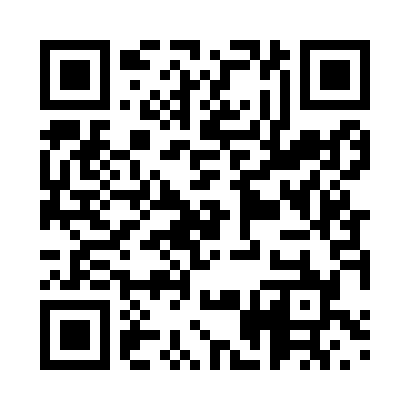 Prayer times for Bezovce, SlovakiaMon 1 Apr 2024 - Tue 30 Apr 2024High Latitude Method: Angle Based RulePrayer Calculation Method: Muslim World LeagueAsar Calculation Method: HanafiPrayer times provided by https://www.salahtimes.comDateDayFajrSunriseDhuhrAsrMaghribIsha1Mon4:186:0912:355:037:038:462Tue4:166:0712:355:047:048:483Wed4:136:0412:355:057:068:504Thu4:116:0212:345:067:078:525Fri4:086:0012:345:077:088:546Sat4:065:5812:345:097:108:567Sun4:035:5612:335:107:118:588Mon4:005:5412:335:117:139:009Tue3:585:5212:335:127:149:0210Wed3:555:5012:335:137:169:0411Thu3:535:4812:325:147:179:0612Fri3:505:4612:325:157:199:0813Sat3:475:4412:325:167:209:1014Sun3:455:4212:325:177:229:1215Mon3:425:4012:315:187:239:1416Tue3:395:3812:315:197:259:1617Wed3:375:3612:315:207:269:1818Thu3:345:3412:315:217:289:2019Fri3:315:3312:305:217:299:2320Sat3:295:3112:305:227:319:2521Sun3:265:2912:305:237:329:2722Mon3:235:2712:305:247:349:2923Tue3:215:2512:305:257:359:3124Wed3:185:2312:295:267:369:3425Thu3:155:2112:295:277:389:3626Fri3:125:2012:295:287:399:3827Sat3:105:1812:295:297:419:4128Sun3:075:1612:295:307:429:4329Mon3:045:1412:295:317:449:4530Tue3:015:1312:295:327:459:48